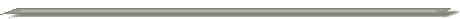 «ИНФОРМАЦИОННЫЙ ВЕСТНИК ЗЕЛЕНОВСКОГО СЕЛЬСКОГО ПОСЕЛЕНИЯ»№ 2                                                                                                     «03»  мая 2018 годаУчредитель и редакция                                 Редактор                    Адрес редакции и издателя                          Тираж      Цена БесплатноСобрание депутатов Зеленовского сельского  Обухова                Ростовская область Тарасовский район           20 экз.      поселения Тарасовского района                       Татьяна                     х. Зеленовка  ул. Центральная, 55 Ростовской  области                                          Ивановна                 АдминистрацияАдминистрация Зеленовского сельского  поселения Тарасовского района Ростовской области.                                                                                                                Выходит не реже 1 раза в квартал        выпуск № 27 от 3.05.2018С Е Г О Д Н Я   В   Н О М Е Р Е: РОССИЙСКАЯ ФЕДЕРАЦИЯРОСТОВСКАЯ ОБЛАСТЬТАРАСОВСКИЙ РАЙОНМУНИЦИПАЛЬНОЕ ОБРАЗОВАНИЕ«ЗЕЛЕНОВСКОГО СЕЛЬСКОЕ ПОСЕЛЕНИЕ»СОБРАНИЕ ДЕПУТАТОВ ЗЕЛЕНОВСКОГО СЕЛЬСКОГО ПОСЕЛЕНИЯРЕШЕНИЕ №70О внесении изменений и дополнений в решение №66 от 28.02.2018 «О бюджете Зеленовского сельского поселения Тарасовского района на 2018 год и на плановый период 2019 и 2020 годов»       ПринятоСобранием депутатов				    	«27» апреля 2018года        В соответствии с требованиями Бюджетного кодекса Российской Федерации, Собрание депутатов Зеленовского сельского поселенияР Е Ш И Л О:Статья 1.        Внести в Решение Собрания депутатов Зеленовского сельского поселения №66 от 28.02.2018г «О бюджете Зеленовского сельского поселения Тарасовского района на 2018 год и на плановый период 2019 и 2020 годов» следующие изменения:в статье 1:в пункте 1 подпункте 1 цифру «5596,6» заменить цифрой «5652,7»;в пункте 1 подпункте 2 цифру «6013,6» заменить цифрой «6569,7»;в пункте 1 подпункт 6 изложить в следующей редакции:    «6) Прогнозируемый дефицит бюджета Зеленовского сельского поселения Тарасовского района на 2018 год в сумме 917,0 тыс. рублей.»Приложения №1,3,8,10,12 изложить в новой редакции согласно приложениям, к настоящему решению.Статья 2.Настоящее решение вступает в силу со дня его официального опубликования (обнародования) и распространяется на правоотношения с 01.01.2018г.Председатель Собрания депутатов-Глава Зеленовского сельского поселения                                М.П. Родионов                                                                                                                                                                Приложение 1к решению Собрания депутатов Зеленовского сельского поселения "О бюджете Зеленовского сельского поселения Тарасовского района на 2018 год и на плановый период 2019 и 2020 годов"Объем поступлений доходов бюджетаЗеленовского сельского поселения Тарасовского района на 2018 годЪРешение Собрания депутатов Зеленовского сельского поселения № 70 от 28.04.2018  «О внесении изменений в решение Собрания депутатов Зеленовского сельского поселения № 53 от 27.12.2017года «О бюджете Зеленовского сельского поселения Тарасовского района на 2018 год и на плановый период 2019 и 2020 годов»  2 - 34
(тыс. руб.)Код бюджетной классификации Российской ФедерацииНаименование статьи доходовСумма 2018 г
(тыс. руб.)1 00 00000 00 0000 000 НАЛОГОВЫЕ И НЕНАЛОГОВЫЕ ДОХОДЫ1 338,11 01 00000 00 0000 000 НАЛОГИ НА ПРИБЫЛЬ, ДОХОДЫ167,01 01 02000 01 0000 110 Налог на доходы физических лиц167,01 01 02010 01 0000 110 Налог на доходы физических лиц с доходов, источником которых является налоговый агент, за исключением доходов, в отношении которых исчисление и уплата налога осуществляются в соответствии со статьями 227, 2271 и 228 Налогового кодекса Российской Федерации167,01 05 00000 00 0000 000 НАЛОГИ НА СОВОКУПНЫЙ ДОХОД240,11 05 03000 01 0000 110 Единый сельскохозяйственный налог240,11 05 03010 01 0000 110 Единый сельскохозяйственный налог240,11 06 00000 00 0000 000 НАЛОГИ НА ИМУЩЕСТВО895,21 06 01000 00 0000 110 Налог на имущество физических лиц29,71 06 01030 10 0000 110 Налог на имущество физических лиц, взимаемый по ставкам, применяемым к объектам налогообложения, расположенным в границах сельских поселений29,71 06 06000 00 0000 110 Земельный налог865,51 06 06030 00 0000 110 Земельный налог с организаций0,41 06 06033 10 0000 110 Земельный налог с организаций, обладающих земельным участком, расположенным в границах сельских поселений0,41 06 06040 00 0000 110 Земельный налог с физических лиц865,11 06 06043 10 0000 110 Земельный налог с физических лиц, обладающих земельным участком, расположенным в границах сельских поселений865,11 08 00000 00 0000 000 ГОСУДАРСТВЕННАЯ ПОШЛИНА12,51 08 04000 01 0000 110 Государственная пошлина за совершение нотариальных действий (за исключением действий, совершаемых консульскими учреждениями Российской Федерации)12,51 08 04020 01 0000 110 Государственная пошлина за совершение нотариальных действий должностными лицами органов местного самоуправления, уполномоченными в соответствии с законодательными актами Российской Федерации на совершение нотариальных действий12,51 11 00000 00 0000 000 ДОХОДЫ ОТ ИСПОЛЬЗОВАНИЯ ИМУЩЕСТВА, НАХОДЯЩЕГОСЯ В ГОСУДАРСТВЕННОЙ И МУНИЦИПАЛЬНОЙ СОБСТВЕННОСТИ23,31 11 05000 00 0000 120 Доходы, получаемые в виде арендной либо иной платы за передачу в возмездное пользование государственного и муниципального имущества (за исключением имущества бюджетных и автономных учреждений, а также имущества государственных и муниципальных унитарных предприятий, в том числе казенных)23,31 11 05030 00 0000 120 Доходы от сдачи в аренду имущества, находящегося в оперативном управлении органов государственной власти, органов местного самоуправления, государственных внебюджетных фондов и созданных ими учреждений (за исключением имущества бюджетных и автономных учреждений)23,31 11 05035 10 0000 120 Доходы от сдачи в аренду имущества, находящегося в оперативном управлении органов управления сельских поселений и созданных ими учреждений (за исключением имущества муниципальных бюджетных и автономных учреждений)23,32 00 00000 00 0000 000 БЕЗВОЗМЕЗДНЫЕ ПОСТУПЛЕНИЯ4 314,62 02 00000 00 0000 000 БЕЗВОЗМЕЗДНЫЕ ПОСТУПЛЕНИЯ ОТ ДРУГИХ БЮДЖЕТОВ БЮДЖЕТНОЙ СИСТЕМЫ РОССИЙСКОЙ ФЕДЕРАЦИИ4 314,62 02 10000 00 0000 151 Дотации бюджетам бюджетной системы Российской Федерации3 596,72 02 15001 00 0000 151 Дотации на выравнивание бюджетной обеспеченности3 596,72 02 15001 10 0000 151 Дотации бюджетам сельских поселений на выравнивание бюджетной обеспеченности3 596,72 02 30000 00 0000 151 Субвенции бюджетам бюджетной системы Российской Федерации76,02 02 30024 00 0000 151 Субвенции местным бюджетам на выполнение передаваемых полномочий субъектов Российской Федерации0,22 02 30024 10 0000 151 Субвенции бюджетам сельских поселений на выполнение передаваемых полномочий субъектов Российской Федерации0,22 02 35118 00 0000 151 Субвенции бюджетам на осуществление первичного воинского учета на территориях, где отсутствуют военные комиссариаты75,82 02 35118 10 0000 151 Субвенции бюджетам сельских поселений на осуществление первичного воинского учета на территориях, где отсутствуют военные комиссариаты75,82 02 40000 00 0000 151 Иные межбюджетные трансферты641,92 02 40014 00 0000 151 Межбюджетные трансферты, передаваемые бюджетам муниципальных образований на осуществление части полномочий по решению вопросов местного значения в соответствии с заключенными соглашениями421,42 02 40014 10 0000 151 Межбюджетные трансферты, передаваемые бюджетам сельских поселений из бюджетов муниципальных районов на осуществление части полномочий по решению вопросов местного значения в соответствии с заключенными соглашениями421,42 02 49999 00 0000 151 Прочие межбюджетные трансферты, передаваемые бюджетам220,52 02 49999 10 0000 151 Прочие межбюджетные трансферты, передаваемые бюджетам сельских поселений220,5ВСЕГО ДОХОДОВ5 652,7Приложение 3к решению Собрания депутатов Зеленовского сельского поселения "О бюджете Зеленовского сельского поселения Тарасовского района на 2018 год и на плановый период 2019 и 2020 годов"Источники финансирования дефицита бюджета Зеленовского сельского поселения Тарасовского района на 2018 годИсточники финансирования дефицита бюджета Зеленовского сельского поселения Тарасовского района на 2018 годИсточники финансирования дефицита бюджета Зеленовского сельского поселения Тарасовского района на 2018 год (тыс. руб.)Код бюджетной классификации Российской ФедерацииНаименованиеСуммаКод бюджетной классификации Российской ФедерацииНаименованиеСумма01 00 00 00 00 0000 000ИСТОЧНИКИ ВНУТРЕННЕГО ФИНАНСИРОВАНИЯ ДЕФИЦИТОВ БЮДЖЕТОВ917,001 05 00 00 00 0000 000Изменение остатков средств на счетах по учету средств бюджетов917,001 05 00 00 00 0000 500Увеличение остатков средств бюджетов5 652,701 05 02 00 00 0000 500Увеличение прочих остатков средств бюджетов5 652,701 05 02 01 00 0000 510Увеличение прочих остатков денежных средств бюджетов5 652,701 05 02 01 10 0000 510Увеличение прочих остатков денежных средств бюджетов сельских поселений5 652,701 05 00 00 00 0000 600Уменьшение остатков средств бюджетов6 569,701 05 02 00 00 0000 600Уменьшение прочих остатков средств бюджетов6 569,701 05 02 01 00 0000 610Уменьшение прочих остатков денежных средств бюджетов6 569,701 05 02 01 10 0000 610Уменьшение прочих остатков денежных средств бюджетов сельских поселений6 569,7Всего источников финансирования дефицита местного бюджета917,0Приложение 8к решению Собрания депутатов Зеленовского сельского поселения "О бюджете Зеленовского сельского поселения Тарасовского района на 2018 год и на плановый период 2019 и 2020 годов"Распределение бюджетных ассигнований по разделам, подразделам, целевым статьям (муниципальным программам и непрограммным направленям деятельности), группам (подгруппам) видов расходов классификации расходов бюджета Зеленовского сельского поселения Тарасовского района на 2018 годРаспределение бюджетных ассигнований по разделам, подразделам, целевым статьям (муниципальным программам и непрограммным направленям деятельности), группам (подгруппам) видов расходов классификации расходов бюджета Зеленовского сельского поселения Тарасовского района на 2018 годРаспределение бюджетных ассигнований по разделам, подразделам, целевым статьям (муниципальным программам и непрограммным направленям деятельности), группам (подгруппам) видов расходов классификации расходов бюджета Зеленовского сельского поселения Тарасовского района на 2018 годРаспределение бюджетных ассигнований по разделам, подразделам, целевым статьям (муниципальным программам и непрограммным направленям деятельности), группам (подгруппам) видов расходов классификации расходов бюджета Зеленовского сельского поселения Тарасовского района на 2018 годРаспределение бюджетных ассигнований по разделам, подразделам, целевым статьям (муниципальным программам и непрограммным направленям деятельности), группам (подгруппам) видов расходов классификации расходов бюджета Зеленовского сельского поселения Тарасовского района на 2018 годРаспределение бюджетных ассигнований по разделам, подразделам, целевым статьям (муниципальным программам и непрограммным направленям деятельности), группам (подгруппам) видов расходов классификации расходов бюджета Зеленовского сельского поселения Тарасовского района на 2018 год (тыс. руб.)НаименованиеРзПРЦСРВРСуммаНаименованиеРзПРЦСРВРСуммаВсего6 569,7ОБЩЕГОСУДАРСТВЕННЫЕ ВОПРОСЫ01004 850,6Функционирование Правительства Российской Федерации, высших исполнительных органов государственной власти субъектов Российской Федерации, местных администраций01043 836,3Расходы на выплаты по оплате труда работников Администрации Зеленовского сельского поселения в рамках обеспечения деятельности  Администрации Зеленовского сельского поселения (Расходы на выплаты персоналу государственных (муниципальных) органов)010489 1 00 001101203 314,3Расходы на обеспечение функций Администрации Зеленовского сельского поселения в рамках обеспечения деятельности  Администрации Зеленовского сельского поселения (Расходы на выплаты персоналу государственных (муниципальных) органов)010489 1 00 00190120217,4Расходы на обеспечение функций Администрации Зеленовского сельского поселения в рамках обеспечения деятельности  Администрации Зеленовского сельского поселения (Иные закупки товаров, работ и услуг для обеспечения государственных (муниципальных) нужд)010489 1 00 00190240298,0Расходы на обеспечение функций Администрации Зеленовского сельского поселения в рамках обеспечения деятельности  Администрации Зеленовского сельского поселения (Уплата налогов, сборов и иных платежей)010489 1 00 001908506,4Расходы на осуществление полномочий по определению в соответствии с частью 1 статьи 11.2 Областного закона от 25 октября 2002 года № 273-ЗС «Об административных правонарушениях» перечня должностных лиц, уполномоченных составлять протоколы об административных правонарушениях по иным непрограммным мероприятиям  в рамках обеспечения деятельности Администрации Зеленовского сельского поселения (Иные закупки товаров, работ и услуг для обеспечения государственных (муниципальных) нужд)010489 9 00 723902400,2Резервные фонды01110,1Резервный фонд Администрации Зеленовского сельского поселения (Резервные средства)011199 1 00 900108700,1Другие общегосударственные вопросы01131 014,2Расходы на мероприятия по профилактике терроризма и экстремизма в рамках подпрограммы «Противодействие терроризму и экстремизму в Зеленовском сельском поселении» муниципальной программы Зеленовского сельского поселения «Обеспечение общественного порядка и противодействие преступности» (Иные закупки товаров, работ и услуг для обеспечения государственных (муниципальных) нужд)011305 2 00 210402402,0Расходы на мероприятия по противодействию коррупции в Зеленовском сельском поселении в рамках подпрограммы"Противодействие коррупции в Зеленовском сельском поселении"муниципальной программы Зеленовского сельского поселения "Обеспечение общественного порядка и противодействие преступности" (Иные закупки товаров, работ и услуг для обеспечения государственных (муниципальных) нужд)011305 3 00 210802402,0Реализация направления расходов в рамках подпрограммы «Обеспечение реализации муниципальной программы Зеленовского сельского поселения «Информационное общество» муниципальной программы Зеленовского сельского поселения «Информационное общество» (Иные закупки товаров, работ и услуг для обеспечения государственных (муниципальных) нужд)011306 1 00 21050240159,3Расходы на публикацию информационных материалов на официальном сайте Администрации Зеленовского сельского поселения в рамках подпрограммы «Обеспечение реализации муниципальной программы Зеленовского сельского поселения «Информационное общество» муниципальной программы Зеленовского сельского поселения «Информационное общество» (Иные закупки товаров, работ и услуг для обеспечения государственных (муниципальных) нужд)011306 1 00 2110024018,0Мероприятия по диспансеризации муниципальных служащих Тарасовского сельского поселения в рамках обеспечения деятельности Администрации Тарасовского сельского поселения (Иные закупки товаров, работ и услуг для обеспечения государственных (муниципальных) нужд)011389 1 00 2122024030,1Реализация направления непрограммных расходов в рамках обеспечения деятельности Администрации Зеленовского сельского поселения (Расходы на выплаты персоналу государственных (муниципальных) органов)011389 1 00 99990120122,6Реализация направления расходов в рамках непрограммных расходов Администрации Зеленовского сельского поселения» (Иные закупки товаров, работ и услуг для обеспечения государственных (муниципальных) нужд)011399 9 00 99990240411,7Реализация направления расходов в рамках непрограммных расходов Администрации Зеленовского сельского поселения» (Публичные нормативные социальные выплаты гражданам)011399 9 00 99990310115,4Реализация направления расходов в рамках непрограммных расходов Администрации Зеленовского сельского поселения» (Уплата налогов, сборов и иных платежей)011399 9 00 99990850153,1НАЦИОНАЛЬНАЯ ОБОРОНА020075,8Мобилизационная и вневойсковая подготовка020375,8Расходы на осуществление первичного воинского учета на территориях, где отсутствуют военные комиссариаты по иным непрограммным мероприятиям в рамках обеспечения деятельности Администрации Зеленовского сельского поселения (Расходы на выплаты персоналу государственных (муниципальных) органов)020389 9 00 5118012075,8НАЦИОНАЛЬНАЯ ЭКОНОМИКА0400421,4Дорожное хозяйство (дорожные фонды)0409421,4Расходы на ремонт и содержание внутрипоселковых автомобильных дорог общего пользования местногозначения и искусственных сооружений на них (Иные закупки товаров, работ и услуг для обеспечения государственных (муниципальных) нужд)040902 1 00 21010240421,4ЖИЛИЩНО-КОММУНАЛЬНОЕ ХОЗЯЙСТВО0500413,2Коммунальное хозяйство0502144,6Расходы на техническое обслуживание газопроводов в рамках подпрограммы "Создание условий для обеспечения качественными коммунальными услугами населения Зеленовского сельского поселения" муниципальной программы "Обеспечение качественными жилищно коммунальными услугами населения Зеленовского сельского поселения " (Иные закупки товаров, работ и услуг для обеспечения государственных (муниципальных) нужд)050204 1 00 21070240144,6Благоустройство0503268,6Расходы на содержание и текущий ремонт мест захоронения в рамках мероприятий подпрограммы «Благоустройство территории Зеленовского сельского поселения» муниципальной программы Зеленовского сельского поселения «Обеспечение качественными жилищно-коммунальными услугами населения Зеленовского сельского поселения Тарасовского района» (Иные закупки товаров, работ и услуг для обеспечения государственных (муниципальных) нужд)050304 2 00 210602406,3Расходы на капитальный, текущий ремонт и содержание памятников поселения, в том числе изготовление проектно-сметной документации в рамках мероприятий подпрограммы «Благоустройство территории Зеленовского сельского поселения» муниципальной программы Зеленовского сельского поселения «Обеспечение качественными жилищно-коммунальными услугами населения Зеленовского сельского поселения Тарасовского района» (Иные закупки товаров, работ и услуг для обеспечения государственных (муниципальных) нужд)050304 2 00 2115024012,3Прочие расходы на благоустройство территории Зеленовского сельского поселения в рамках подпрограммы «Организация благоустройства территории Зеленовского сельского поселения» муниципальной программы Зеленовского сельского поселения «Обеспечение качественными жилищно-коммунальными услугами населения Зеленовского сельского поселения» (Иные закупки товаров, работ и услуг для обеспечения государственных (муниципальных) нужд)050304 2 00 21210240250,0ОБРАЗОВАНИЕ070018,2Профессиональная подготовка, переподготовка и повышение квалификации070518,2Расходы на обеспечение дополнительного профессионального образования, повышения квалификации, участие в семинаре лиц, замещающих выборные должности, муниципальных служащих в рамках подпрограммы «Развитие муниципальной службы» (Иные закупки товаров, работ и услуг для обеспечения государственных (муниципальных) нужд)070508 1 00 2119024018,2КУЛЬТУРА, КИНЕМАТОГРАФИЯ0800790,0Культура0801790,0Расходы на обеспечение деятельности (оказание услуг) муниципальных учреждений Зеленовского сельского поселения в рамках подпрограммы «Развитие культуры» муниципальной программы «Развитие культуры» (Субсидии бюджетным учреждениям)080101 1 00 00590610552,3Расходы на софинансирование повышения заработной платы работников муниципальных учреждений культурыв рамках подпрограммы «Развитие культуры» муниципальной программы «Развитие культуры» (Субсидии бюджетным учреждениям)080101 1 00 S3850610237,7МЕЖБЮДЖЕТНЫЕ ТРАНСФЕРТЫ ОБЩЕГО ХАРАКТЕРА БЮДЖЕТАМ БЮДЖЕТНОЙ СИСТЕМЫ РОССИЙСКОЙ ФЕДЕРАЦИИ14000,5Прочие межбюджетные трансферты общего характера14030,5Расходы на предоставление межбюджетных трансфертов на осуществление полномочий в области градостроительства в рамках непрограммных расходов Администрации Зеленовского сельского поселения (Иные межбюджетные трансферты)140399 9 00 851005400,5Приложение 10к решению Собрания депутатов Зеленовского сельского поселения "О бюджете Зеленовского сельского поселения Тарасовского района на 2018 год и на плановый период 2019 и 2020 годов"Ведомственная структура расходов бюджета Зеленовского сельского поселения Тарасовского района  на 2018 годВедомственная структура расходов бюджета Зеленовского сельского поселения Тарасовского района  на 2018 годВедомственная структура расходов бюджета Зеленовского сельского поселения Тарасовского района  на 2018 годВедомственная структура расходов бюджета Зеленовского сельского поселения Тарасовского района  на 2018 годВедомственная структура расходов бюджета Зеленовского сельского поселения Тарасовского района  на 2018 годВедомственная структура расходов бюджета Зеленовского сельского поселения Тарасовского района  на 2018 годВедомственная структура расходов бюджета Зеленовского сельского поселения Тарасовского района  на 2018 год (тыс. руб.)НаименованиеМинРзПРЦСРВРСуммаНаименованиеМинРзПРЦСРВРСуммаВсего6 569,7АДМИНИСТРАЦИЯ ЗЕЛЕНОВСКОГО СЕЛЬСКОГО ПОСЕЛЕНИЯ9516 569,7Расходы на выплаты по оплате труда работников Администрации Зеленовского сельского поселения в рамках обеспечения деятельности  Администрации Зеленовского сельского поселения (Расходы на выплаты персоналу государственных (муниципальных) органов)951010489 1 00 001101203 314,3Расходы на обеспечение функций Администрации Зеленовского сельского поселения в рамках обеспечения деятельности  Администрации Зеленовского сельского поселения (Расходы на выплаты персоналу государственных (муниципальных) органов)951010489 1 00 00190120217,4Расходы на обеспечение функций Администрации Зеленовского сельского поселения в рамках обеспечения деятельности  Администрации Зеленовского сельского поселения (Иные закупки товаров, работ и услуг для обеспечения государственных (муниципальных) нужд)951010489 1 00 00190240298,0Расходы на обеспечение функций Администрации Зеленовского сельского поселения в рамках обеспечения деятельности  Администрации Зеленовского сельского поселения (Уплата налогов, сборов и иных платежей)951010489 1 00 001908506,4Расходы на осуществление полномочий по определению в соответствии с частью 1 статьи 11.2 Областного закона от 25 октября 2002 года № 273-ЗС «Об административных правонарушениях» перечня должностных лиц, уполномоченных составлять протоколы об административных правонарушениях по иным непрограммным мероприятиям  в рамках обеспечения деятельности Администрации Зеленовского сельского поселения (Иные закупки товаров, работ и услуг для обеспечения государственных (муниципальных) нужд)951010489 9 00 723902400,2Резервный фонд Администрации Зеленовского сельского поселения (Резервные средства)951011199 1 00 900108700,1Расходы на мероприятия по профилактике терроризма и экстремизма в рамках подпрограммы «Противодействие терроризму и экстремизму в Зеленовском сельском поселении» муниципальной программы Зеленовского сельского поселения «Обеспечение общественного порядка и противодействие преступности» (Иные закупки товаров, работ и услуг для обеспечения государственных (муниципальных) нужд)951011305 2 00 210402402,0Расходы на мероприятия по противодействию коррупции в Зеленовском сельском поселении в рамках подпрограммы"Противодействие коррупции в Зеленовском сельском поселении"муниципальной программы Зеленовского сельского поселения "Обеспечение общественного порядка и противодействие преступности" (Иные закупки товаров, работ и услуг для обеспечения государственных (муниципальных) нужд)951011305 3 00 210802402,0Реализация направления расходов в рамках подпрограммы «Обеспечение реализации муниципальной программы Зеленовского сельского поселения «Информационное общество» муниципальной программы Зеленовского сельского поселения «Информационное общество» (Иные закупки товаров, работ и услуг для обеспечения государственных (муниципальных) нужд)951011306 1 00 21050240159,3Расходы на публикацию информационных материалов на официальном сайте Администрации Зеленовского сельского поселения в рамках подпрограммы «Обеспечение реализации муниципальной программы Зеленовского сельского поселения «Информационное общество» муниципальной программы Зеленовского сельского поселения «Информационное общество» (Иные закупки товаров, работ и услуг для обеспечения государственных (муниципальных) нужд)951011306 1 00 2110024018,0Мероприятия по диспансеризации муниципальных служащих Тарасовского сельского поселения в рамках обеспечения деятельности Администрации Тарасовского сельского поселения (Иные закупки товаров, работ и услуг для обеспечения государственных (муниципальных) нужд)951011389 1 00 2122024030,1Реализация направления непрограммных расходов в рамках обеспечения деятельности Администрации Зеленовского сельского поселения (Расходы на выплаты персоналу государственных (муниципальных) органов)951011389 1 00 99990120122,6Реализация направления расходов в рамках непрограммных расходов Администрации Зеленовского сельского поселения» (Иные закупки товаров, работ и услуг для обеспечения государственных (муниципальных) нужд)951011399 9 00 99990240411,7Реализация направления расходов в рамках непрограммных расходов Администрации Зеленовского сельского поселения» (Публичные нормативные социальные выплаты гражданам)951011399 9 00 99990310115,4Реализация направления расходов в рамках непрограммных расходов Администрации Зеленовского сельского поселения» (Уплата налогов, сборов и иных платежей)951011399 9 00 99990850153,1Расходы на осуществление первичного воинского учета на территориях, где отсутствуют военные комиссариаты по иным непрограммным мероприятиям в рамках обеспечения деятельности Администрации Зеленовского сельского поселения (Расходы на выплаты персоналу государственных (муниципальных) органов)951020389 9 00 5118012075,8Расходы на ремонт и содержание внутрипоселковых автомобильных дорог общего пользования местногозначения и искусственных сооружений на них (Иные закупки товаров, работ и услуг для обеспечения государственных (муниципальных) нужд)951040902 1 00 21010240421,4Расходы на техническое обслуживание газопроводов в рамках подпрограммы "Создание условий для обеспечения качественными коммунальными услугами населения Зеленовского сельского поселения" муниципальной программы "Обеспечение качественными жилищно коммунальными услугами населения Зеленовского сельского поселения " (Иные закупки товаров, работ и услуг для обеспечения государственных (муниципальных) нужд)951050204 1 00 21070240144,6Расходы на содержание и текущий ремонт мест захоронения в рамках мероприятий подпрограммы «Благоустройство территории Зеленовского сельского поселения» муниципальной программы Зеленовского сельского поселения «Обеспечение качественными жилищно-коммунальными услугами населения Зеленовского сельского поселения Тарасовского района» (Иные закупки товаров, работ и услуг для обеспечения государственных (муниципальных) нужд)951050304 2 00 210602406,3Расходы на капитальный, текущий ремонт и содержание памятников поселения, в том числе изготовление проектно-сметной документации в рамках мероприятий подпрограммы «Благоустройство территории Зеленовского сельского поселения» муниципальной программы Зеленовского сельского поселения «Обеспечение качественными жилищно-коммунальными услугами населения Зеленовского сельского поселения Тарасовского района» (Иные закупки товаров, работ и услуг для обеспечения государственных (муниципальных) нужд)951050304 2 00 2115024012,3Прочие расходы на благоустройство территории Зеленовского сельского поселения в рамках подпрограммы «Организация благоустройства территории Зеленовского сельского поселения» муниципальной программы Зеленовского сельского поселения «Обеспечение качественными жилищно-коммунальными услугами населения Зеленовского сельского поселения» (Иные закупки товаров, работ и услуг для обеспечения государственных (муниципальных) нужд)951050304 2 00 21210240250,0Расходы на обеспечение дополнительного профессионального образования, повышения квалификации, участие в семинаре лиц, замещающих выборные должности, муниципальных служащих в рамках подпрограммы «Развитие муниципальной службы» (Иные закупки товаров, работ и услуг для обеспечения государственных (муниципальных) нужд)951070508 1 00 2119024018,2Расходы на обеспечение деятельности (оказание услуг) муниципальных учреждений Зеленовского сельского поселения в рамках подпрограммы «Развитие культуры» муниципальной программы «Развитие культуры» (Субсидии бюджетным учреждениям)951080101 1 00 00590610552,3Расходы на софинансирование повышения заработной платы работников муниципальных учреждений культурыв рамках подпрограммы «Развитие культуры» муниципальной программы «Развитие культуры» (Субсидии бюджетным учреждениям)951080101 1 00 S3850610237,7Расходы на предоставление межбюджетных трансфертов на осуществление полномочий в области градостроительства в рамках непрограммных расходов Администрации Зеленовского сельского поселения (Иные межбюджетные трансферты)951140399 9 00 851005400,5Приложение 12к решению Собрания депутатов Зеленовского сельского поселения "О бюджете Зеленовского сельского поселения Тарасовского района на 2018 год и на плановый период 2019 и 2020 годов"Распределение бюджетных ассигнований по целевым статьям (муниципальным программам и непрограммным направлениям деятельности), группам (подгруппам) видов расходов, разделам, подразделам классификации расходов  бюджета Зеленовского сельского поселения Тарасовского районаРаспределение бюджетных ассигнований по целевым статьям (муниципальным программам и непрограммным направлениям деятельности), группам (подгруппам) видов расходов, разделам, подразделам классификации расходов  бюджета Зеленовского сельского поселения Тарасовского районаРаспределение бюджетных ассигнований по целевым статьям (муниципальным программам и непрограммным направлениям деятельности), группам (подгруппам) видов расходов, разделам, подразделам классификации расходов  бюджета Зеленовского сельского поселения Тарасовского районаРаспределение бюджетных ассигнований по целевым статьям (муниципальным программам и непрограммным направлениям деятельности), группам (подгруппам) видов расходов, разделам, подразделам классификации расходов  бюджета Зеленовского сельского поселения Тарасовского районаРаспределение бюджетных ассигнований по целевым статьям (муниципальным программам и непрограммным направлениям деятельности), группам (подгруппам) видов расходов, разделам, подразделам классификации расходов  бюджета Зеленовского сельского поселения Тарасовского районаРаспределение бюджетных ассигнований по целевым статьям (муниципальным программам и непрограммным направлениям деятельности), группам (подгруппам) видов расходов, разделам, подразделам классификации расходов  бюджета Зеленовского сельского поселения Тарасовского района (тыс. руб.)НаименованиеЦСРВРРзПРСуммаНаименованиеЦСРВРРзПРСуммаВсего6 569,7Муниципальная программа Зеленовского сельского поселения "Развитие культуры"01 0 00 00000790,0подпрограмма "Развитие культуры"01 1 00 00000790,0Расходы на обеспечение деятельности (оказание услуг) муниципальных учреждений Зеленовского сельского поселения в рамках подпрограммы «Развитие культуры» муниципальной программы «Развитие культуры» (Субсидии бюджетным учреждениям)01 1 00 005906100801552,3Расходы на софинансирование повышения заработной платы работников муниципальных учреждений культурыв рамках подпрограммы «Развитие культуры» муниципальной программы «Развитие культуры» (Субсидии бюджетным учреждениям)01 1 00 S38506100801237,7Муниципальная программа Зеленовского сельского поселения «Развитие транспортной системы»02 0 00 00000421,4подпрограмма "Развитие транспортной инфраструктуры Зеленовского сельского поселения"02 1 00 00000421,4Расходы на ремонт и содержание внутрипоселковых автомобильных дорог общего пользования местногозначения и искусственных сооружений на них (Иные закупки товаров, работ и услуг для обеспечения государственных (муниципальных) нужд)02 1 00 210102400409421,4Муниципальная программа "Обеспечение качественными жилищно-коммунальными услугами населения Зеленовского сельского поселения"04 0 00 00000413,2подпрограмма "Создание условий для обеспечения качественными коммунальными услугами населения Зеленовского сельского поселения"04 1 00 00000144,6Расходы на техническое обслуживание газопроводов в рамках подпрограммы "Создание условий для обеспечения качественными коммунальными услугами населения Зеленовского сельского поселения" муниципальной программы "Обеспечение качественными жилищно коммунальными услугами населения Зеленовского сельского поселения " (Иные закупки товаров, работ и услуг для обеспечения государственных (муниципальных) нужд)04 1 00 210702400502144,6подпрограмма "Организация благоустройства территории Зеленовского сельского поселения"04 2 00 00000268,6Расходы на содержание и текущий ремонт мест захоронения в рамках мероприятий подпрограммы «Благоустройство территории Зеленовского сельского поселения» муниципальной программы Зеленовского сельского поселения «Обеспечение качественными жилищно-коммунальными услугами населения Зеленовского сельского поселения Тарасовского района» (Иные закупки товаров, работ и услуг для обеспечения государственных (муниципальных) нужд)04 2 00 2106024005036,3Расходы на капитальный, текущий ремонт и содержание памятников поселения, в том числе изготовление проектно-сметной документации в рамках мероприятий подпрограммы «Благоустройство территории Зеленовского сельского поселения» муниципальной программы Зеленовского сельского поселения «Обеспечение качественными жилищно-коммунальными услугами населения Зеленовского сельского поселения Тарасовского района» (Иные закупки товаров, работ и услуг для обеспечения государственных (муниципальных) нужд)04 2 00 21150240050312,3Прочие расходы на благоустройство территории Зеленовского сельского поселения в рамках подпрограммы «Организация благоустройства территории Зеленовского сельского поселения» муниципальной программы Зеленовского сельского поселения «Обеспечение качественными жилищно-коммунальными услугами населения Зеленовского сельского поселения» (Иные закупки товаров, работ и услуг для обеспечения государственных (муниципальных) нужд)04 2 00 212102400503250,0Муниципальная программа "Обеспечение общественного порядка и противодействие преступности"05 0 00 000004,0подпрограмма «Противодействие терроризму и экстремизму в Зеленовском сельском поселении»05 2 00 000002,0Расходы на мероприятия по профилактике терроризма и экстремизма в рамках подпрограммы «Противодействие терроризму и экстремизму в Зеленовском сельском поселении» муниципальной программы Зеленовского сельского поселения «Обеспечение общественного порядка и противодействие преступности» (Иные закупки товаров, работ и услуг для обеспечения государственных (муниципальных) нужд)05 2 00 2104024001132,0подпрограмма «Противодействие коррупции в Зеленовском сельском поселении »05 3 00 000002,0Расходы на мероприятия по противодействию коррупции в Зеленовском сельском поселении в рамках подпрограммы"Противодействие коррупции в Зеленовском сельском поселении"муниципальной программы Зеленовского сельского поселения "Обеспечение общественного порядка и противодействие преступности" (Иные закупки товаров, работ и услуг для обеспечения государственных (муниципальных) нужд)05 3 00 2108024001132,0Муниципальная программа "Информационное общество"06 0 00 00000177,3подпрограмма "Обеспечение реализации муниципальной программы Зеленовского сельского поселения «Информационное общество»06 1 00 00000177,3Реализация направления расходов в рамках подпрограммы «Обеспечение реализации муниципальной программы Зеленовского сельского поселения «Информационное общество» муниципальной программы Зеленовского сельского поселения «Информационное общество» (Иные закупки товаров, работ и услуг для обеспечения государственных (муниципальных) нужд)06 1 00 210502400113159,3Расходы на публикацию информационных материалов на официальном сайте Администрации Зеленовского сельского поселения в рамках подпрограммы «Обеспечение реализации муниципальной программы Зеленовского сельского поселения «Информационное общество» муниципальной программы Зеленовского сельского поселения «Информационное общество» (Иные закупки товаров, работ и услуг для обеспечения государственных (муниципальных) нужд)06 1 00 21100240011318,0Муниципальная программа "Муниципальная политика"08 0 00 0000018,2подпрограмма "Развитие муниципальной службы Зеленовского сельского поселения"08 1 00 0000018,2Расходы на обеспечение дополнительного профессионального образования, повышения квалификации, участие в семинаре лиц, замещающих выборные должности, муниципальных служащих в рамках подпрограммы «Развитие муниципальной службы» (Иные закупки товаров, работ и услуг для обеспечения государственных (муниципальных) нужд)08 1 00 21190240070518,2Администрация Зеленовского сельского поселения89 1 00 000003 988,8Расходы на выплаты по оплате труда работников Администрации Зеленовского сельского поселения в рамках обеспечения деятельности  Администрации Зеленовского сельского поселения (Расходы на выплаты персоналу государственных (муниципальных) органов)89 1 00 0011012001043 314,3Расходы на обеспечение функций Администрации Зеленовского сельского поселения в рамках обеспечения деятельности  Администрации Зеленовского сельского поселения (Расходы на выплаты персоналу государственных (муниципальных) органов)89 1 00 001901200104217,4Расходы на обеспечение функций Администрации Зеленовского сельского поселения в рамках обеспечения деятельности  Администрации Зеленовского сельского поселения (Иные закупки товаров, работ и услуг для обеспечения государственных (муниципальных) нужд)89 1 00 001902400104298,0Расходы на обеспечение функций Администрации Зеленовского сельского поселения в рамках обеспечения деятельности  Администрации Зеленовского сельского поселения (Уплата налогов, сборов и иных платежей)89 1 00 0019085001046,4Мероприятия по диспансеризации муниципальных служащих Тарасовского сельского поселения в рамках обеспечения деятельности Администрации Тарасовского сельского поселения (Иные закупки товаров, работ и услуг для обеспечения государственных (муниципальных) нужд)89 1 00 21220240011330,1Реализация направления непрограммных расходов в рамках обеспечения деятельности Администрации Зеленовского сельского поселения (Расходы на выплаты персоналу государственных (муниципальных) органов)89 1 00 999901200113122,6Иные непрограммные мероприятия89 9 00 0000076,0Расходы на осуществление первичного воинского учета на территориях, где отсутствуют военные комиссариаты по иным непрограммным мероприятиям в рамках обеспечения деятельности Администрации Зеленовского сельского поселения (Расходы на выплаты персоналу государственных (муниципальных) органов)89 9 00 51180120020375,8Расходы на осуществление полномочий по определению в соответствии с частью 1 статьи 11.2 Областного закона от 25 октября 2002 года № 273-ЗС «Об административных правонарушениях» перечня должностных лиц, уполномоченных составлять протоколы об административных правонарушениях по иным непрограммным мероприятиям  в рамках обеспечения деятельности Администрации Зеленовского сельского поселения (Иные закупки товаров, работ и услуг для обеспечения государственных (муниципальных) нужд)89 9 00 7239024001040,2Резервный фонд Администрации Зеленовского сельского поселения (Резервные средства)99 1 00 9001087001110,1Финансовое обеспечение непрограмных расходов99 9 00 00000680,7Расходы на предоставление межбюджетных трансфертов на осуществление полномочий в области градостроительства в рамках непрограммных расходов Администрации Зеленовского сельского поселения (Иные межбюджетные трансферты)99 9 00 8510054014030,5Реализация направления расходов в рамках непрограммных расходов Администрации Зеленовского сельского поселения» (Иные закупки товаров, работ и услуг для обеспечения государственных (муниципальных) нужд)99 9 00 999902400113411,7Реализация направления расходов в рамках непрограммных расходов Администрации Зеленовского сельского поселения» (Публичные нормативные социальные выплаты гражданам)99 9 00 999903100113115,4Реализация направления расходов в рамках непрограммных расходов Администрации Зеленовского сельского поселения» (Уплата налогов, сборов и иных платежей)99 9 00 999908500113153,1